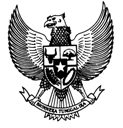 KEPUTUSAN PERBEKEL PAKISAN NOMOR :   22  TAHUN 2019TENTANG PELATIHAN DAN PENGUATAN PENYANDANG DIFABEL/DISABILITAS PERBEKEL PAKISAN ;MEMUTUSKAN 								Pakisan, 25 Januari 2019								     Perbekel Pakisan								    I NYOMAN WIJASA  LAMPIRAN 		: KEPUTUSAN PERBEKEL PAKISAN NOMOR 		: 22 TAHUN 2019TANGGAL		: 25 Januari 2019TENTANG 		: Pelatihan dan Penguatan Penyandang Difabel/ Disabilitas   DATA DIFABEL/DISABILITAS  DESA PAKISANTAHUN 2019					Perbekel Pakisan 				  	I NYOMAN WIJASA MenimbangMengingat ::a.b. 1.2.3.4.5.6.7.8.9. Bahwa bedasarkan adanya pelaksanaan bidang     Pemberdayaan Masyarakat Desa  , kegiatan  Pelatihan dan Penguatan Penyandang Difabel/Disabilitas  yang tertera di APBDesa  Pakisan tahun 2019, perlu adanya Peraturan Perbekel tentang Pemberian Pelatihan dan Penguatan bagi  Penyandang Difabel/Disabilitas ;Bahwa bedasarkan pertimbangan sebagaimana dimaksud huruf a, perlu menetapkan Keputusan perbekel Pakisan tentang Pelatihan dan penguatan Penyandang Difabel/Disabilitas;Undang-undang Nomor 69 Tahun 1958 tentang Pembentukan Daerah-Daerah Tingkat II dalam wilayah Daerah-daerah Tingkat Bali, Nusa Tenggara Barat dan Nusa Tenggara Timur (Lembaran Negara Kesatuan Republik Indonesia Tahun 1958 Nomor 122; tambahan Lembaran Negara Kesatuan Republik Indonesia Nomor 1655);Undang-undang Nomor 17 Tahun 2003 tentang Keuangan Negara ( Lembaran Negara Republik Indonesia tahun 2003 Nomor 47; Tambahan Lembaran Negara Republik Indonesia Nomor 4286);Undang-undang Nomor 15 Tahun 2004 tentang Pemeriksaan Pengelolaan dan Tanggungjawaban Keuangan Negara ( Lembaran Negara Republik Insonesia Tahun 2004 Nomor 66;Tambahan Lembaran Negara Republik Indonesia Nomor 4400);Undang-undang Nomor 12 Tahun 2011 tentang pembentukan Peraturan Perundang-undangan ( Lembaran Negara Republik Indonesia Tahun 2011 Nomor 82; Tambahan Lembaran Negara Republik Indonesia Nomor 5234);Undang-Undang Nomor 6 Tahun 2014tentang Desa ( Lembaran Negara Republik Indonesia Tahun 2014 Nomor 7; Tambahan Lembaran Negara Republik Indonesia Nomor 5495);Peraturan Pemerintah Nomor 58 Tahun 2005 tentang Pengelolaan Keuangan Daerah (Lembaran Negara Republik Indonesia Tahun 2005 Nomor 140; Tambahan Lembaran Negara Republik Indonesia Nomor 4578);Peraturan Pemerintah Nomor 60 Tahun 2014 tentang Dana Desa yang bersumber dari Anggaran Pendapatn dan Belanja Negara ( Lembaran Republik Indonesia Tahun 2014 Nomor 168, Tambahan Lembaran Negara Republik Indonesia Nomor 5558);Peraturan Menteri Dalam Negeri Nomor 13 Tahun 2006  tentang Pedoman pengelolaan Keuangan Daerah sebagaiman telah diubah terakhir dengan peraturan Menteri Dalam Negeri Nomor 21 Tahun 2011 tentang Perubahan Kedua atas Peraturan Menteri dalam Negeri Nomor 13 Tahun 2006 tentang Pedoman Pengelolaan Keuangan Daerah ( Berita Negara Republik Indonesia Tahun 2011 Nomor 310);Peraturan Menteri Dalam Negeri Nomor 113 Tahun 2014 tentang Pengelolaan Keuangan Desa ( Berita Negara Republik Indonesia Tahun 2014 Nomor 2039);MenetapkanKESATUKEDUA:::PERATURAN PERBEKEL PAKISAN TENTANG PELATIHAN DAN PENGUATAN PENYANDANG DIFABEL DAN DISABILITAS NOMOR   22      TAHUN 2019Penguatan tersebut dengan Pemberian bantuan Sembako Bagi Penyandang difabel/disabilitas yang ada di Desa Pakisan.Keputusan ini mulai berlaku setelah tanggal di tetapkan. No.Nama JENIS KELAMIN Alamat 1NI NYOMAN MUDARIPBanjar Dinas Tegehe  2NYOMAN RUDI MASTRA LBanjar Dinas Tegehe  3MADE ASTAWA  LBanjar Dinas Tegehe  4GEDE KERTIA LBanjar Dinas Tegehe  5LUH REDIANI  PBanjar Dinas Tegehe  6LUH NOVI ANTINI PBanjar Dinas Tegehe  7MADE JATI LBanjar Dinas Pakisan 8MADE IMAD LBanjar Dinas Pakisan 9WAYAN GEJEG LBanjar Dinas Pakisan 10WAYAN KUMA LBanjar Dinas Pakisan 11WAYAN NAWI LBanjar Dinas Pakisan 12KETUT RENASIH PBanjar Dinas Pakisan 13MADE DERABAD LBanjar Dinas Pakisan 14GEDE SATYA PRAMANA LBanjar Dinas Pakisan 15KADEK ANIK MULYA SARI PBanjar Dinas Pakisan 16MEME KATRI PBanjar Dinas Pakisan 17MADE MANIS PBanjar Dinas Pakisan 18KOMANG ANYIT  PBanjar Dinas Pakisan 19MADE RENASIH PBanjar Dinas Pakisan 20MADE MUDIARSA  LBanjar Dinas Pakisan 21WAYAN RESTANA LBanjar Dinas Pakisan 22KOMANG KARISMA LBanjar Dinas Pakisan 23WAYAN SUPIR LBanjar Dinas Pakisan 24MADE SWIJA DANA LBanjar Dinas Sangburni 25LUH KARTI PBanjar Dinas Sangburni 26GEDE WARTAWAN LBanjar Dinas Sangburni 27LUH SARI PBanjar Dinas Sangburni 28NYOMAN KAMI PBanjar Dinas Sangburni 29WAYAN SUETA LBanjar Dinas Sangburni 30NYOMAN RONIK LBanjar Dinas Sangburni 31MADE SUPARTA LBanjar Dinas Sangburni 32PANDE KOMANG JULI ARIANI PBanjar Dinas Sangburni 33MEN PANCI PBanjar Dinas Sangburni34WAYAN SUMASIH PBanjar Dinas Kelandis 35WAYAN CIRI PBanjar Dinas Kelandis 36NI PUTU SUTARMIASIH PBanjar Dinas Kelandis 37GEDE DANA KARIYASA LBanjar Dinas Kelandis 38KETUT WARI PBanjar Dinas Kelandis 39KADEK ANGGRA YASA LBanjar Dinas Kelandis 40MADE MERTADA LBanjar Dinas Kelandis 41KADEK DANA SERIADA LBanjar Dinas Kelandis 42WAYAN TINGSEG PBanjar Dinas Mengandang 43GEDE SUPARDIKA LBanjar Dinas Mengandang 44KETUT KERTIASIH PBanjar Dinas Mengandang 45NENGAH SUMARASIH PBanjar Dinas Mengandang 46WAYAN DITEN LBanjar Dinas Mengandang 47NYOMAN DARMADA LBanjar Dinas Mengandang 48NYOMAN SUMINI PBanjar Dinas Mengandang 49NYOMAN SAJI PBanjar Dinas Mengandang 50NYOMAN GUNAWAN LBanjar Dinas Mengandang